 Human Resources Occupations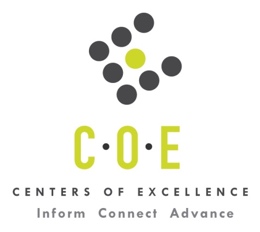 Labor Market Information ReportWest Valley CollegePrepared by the San Francisco Bay Center of Excellence for Labor Market ResearchMarch 2019RecommendationBased on all available data, there appears to be a significant undersupply of Human Resources workers compared to the demand for this cluster of occupations in the Bay region and in the Silicon Valley sub-region (Santa Clara County.) There is a projected annual gap of about 2,549 students in the Bay region and 695 students in the Silicon Valley Sub-Region.This report also provides student outcomes data on employment and earnings for programs on TOP 0506.00 - Business Management in the state and region. It is recommended that these data be reviewed to better understand how outcomes for students taking courses on this TOP code compare to potentially similar programs at colleges in the state and region, as well as to outcomes across all CTE programs at West Valley College and in the region. IntroductionThis report profiles Human Resources Occupations in the 12 county Bay region and in the Silicon Valley sub-region for a proposed new program at West Valley College. Occupational DemandTable 1. Employment Outlook for Human Resources Occupations in Bay RegionSource: EMSI 2019.1Bay Region includes Alameda, Contra Costa, Marin, Monterey, Napa, San Benito, San Francisco, San Mateo, Santa Clara, Santa Cruz, Solano and Sonoma CountiesTable 2. Employment Outlook for Human Resources Occupations in Silicon Valley Sub-RegionSource: EMSI 2019.1Silicon Valley Sub-Region includes Santa Clara CountyJob Postings in Bay Region and Silicon Valley Sub-RegionTable 3. Number of Job Postings by Occupation for latest 12 months (March 2018 - Feb 2019)Source: Burning GlassTable 4. Top Job Titles for Human Resources Occupations for latest 12 months (March 2018 - Feb 2019)Source: Burning GlassIndustry ConcentrationTable 5. Industries hiring Human Resources Workers in Bay RegionSource: EMSI 2019.1Table 6. Top Employers Posting Human Resources Occupations in Bay Region and Silicon Valley Sub-Region (March 2018 - Feb 2019)Source: Burning GlassEducational SupplyThere are 12 community colleges in the Bay Region issuing 182 awards on average annually (last 3 years) on TOP 0506.00 - Business Management.  There are three colleges in the Silicon Valley Sub-Region issuing 46 awards on average annually (last 3 years) on this TOP code. Table 7. Awards on TOP 0506.00 - Business Management in the Bay RegionSource: IPEDS, Data Mart and LaunchboardNOTE: Headcount of students who took one or more courses is for 2016-17. The annual average for awards is 2014-17 unless there are only awards in 2016-17. The annual average for other postsecondary is for 2013-16.Gap AnalysisBased on the data included in this report, there is a large labor market gap in the Bay region with 2,731 annual openings for the Human Resources occupational cluster and 182 annual (3-year average) awards for an annual undersupply of 2,549 students. In the Silicon Valley Sub-Region, there is also a gap with 741 annual openings and 46 annual (3-year average) awards for an annual undersupply of 695 students.Student OutcomesTable 8. Four Employment Outcomes Metrics for Students Who Took Courses on TOP 0506.00 - Business ManagementSource: Launchboard Pipeline (version available on 3/21/19)Skills, Certifications and EducationTable 9. Top Skills for Human Resources Occupations in Bay Region (March 2018 - Feb 2019)Source: Burning GlassTable 10. Certifications for Human Resources Occupations in the Bay Region (March 2018 - Feb 2019)Note: 91% of records have been excluded because they do not include a certification. As a result, the chart below may not be representative of the full sample.Source: Burning GlassTable 11. Education Requirements for Human Resources Occupations in Bay Region Note: 40% of records have been excluded because they do not include a degree level. As a result, the chart below may not be representative of the full sample.Source: Burning GlassMethodologyOccupations for this report were identified by use of skills listed in O*Net descriptions and job descriptions in Burning Glass. Labor demand data is sourced from Economic Modeling Specialists International (EMSI) occupation data and Burning Glass job postings data. Educational supply and student outcomes data is retrieved from multiple sources, including CTE Launchboard and CCCCO Data Mart.SourcesO*Net OnlineLabor Insight/Jobs (Burning Glass) Economic Modeling Specialists International (EMSI)  CTE LaunchBoard www.calpassplus.org/Launchboard/ Statewide CTE Outcomes SurveyEmployment Development Department Unemployment Insurance DatasetLiving Insight Center for Community Economic DevelopmentChancellor’s Office MIS systemContactsFor more information, please contact:Doreen O’Donovan, Data Research Analyst, for Bay Area Community College Consortium (BACCC) and Centers of Excellence (CoE), doreen@baccc.net or (831) 479-6481John Carrese, Director, San Francisco Bay Center of Excellence for Labor Market Research, jcarrese@ccsf.edu or (415) 267-6544Human Resources Specialists (SOC 13-1071): Perform activities in the human resource area.  Includes employment specialists who screen, recruit, interview, and place workers.  Excludes “Compensation, Benefits, and Job Analysis Specialists” (13-1141) and “Training and Development Specialists” (13-1151).Entry-Level Educational Requirement: Bachelor's degreeTraining Requirement: NonePercentage of Community College Award Holders or Some Postsecondary Coursework: 27%Human Resources Assistants, Except Payroll and Timekeeping (SOC 43-4161): Compile and keep personnel records.  Record data for each employee, such as address, weekly earnings, absences, amount of sales or production, supervisory reports, and date of and reason for termination.  May prepare reports for employment records, file employment records, or search employee files and furnish information to authorized persons. Entry-Level Educational Requirement: Associate's degreeTraining Requirement: NonePercentage of Community College Award Holders or Some Postsecondary Coursework: 46%Occupation 2017 Jobs2022 Jobs5-Yr Change5-Yr % Change5-Yr Open-ingsAverage Annual Open-ings10% Hourly WageMedian Hourly WageHuman Resources Specialists19,70421,1181,415 7%11,1532,231$23.00 $37.13 Human Resources Assistants, Except Payroll and Timekeeping4,2254,379154 4%2,503501$14.03 $22.51 Total23,92925,4981,569 7%13,6562,731$21.42 $34.54 Occupation 2017 Jobs2022 Jobs5-Yr Change5-Yr % Change5-Yr Open-ingsAverage Annual Open-ings10% Hourly WageMedian Hourly WageHuman Resources Specialists5,1165,564448 9%2,987597$22.57 $36.56 Human Resources Assistants, Except Payroll and Timekeeping1,1961,25054 5%719144$12.41 $20.95 TOTAL6,3126,814503 8%3,706741$20.65 $33.60 OccupationBay RegionSilicon Valley Human Resources Specialists22,4936,218 Human Resources Assistants, Except Payroll and Timekeeping1,716398 Total 24,209  6,616 Common TitleBaySilicon ValleyCommon TitleBaySilicon ValleyRecruiter3,213771Human Resources Representative22067Technical Recruiter1,783624Program Coordinator21856Human Resources Generalist1,764424Talent Acquisition Specialist21453Recruiting Coordinator1,688435Human Resources Associate20844Human Resources Assistant1,273305Talent Acquisition Coordinator18176Human Resources Coordinator1,241293Human Resources Administrator16938Human Resources Specialist827230Sales Recruiter16945Specialist483157Healthcare Recruiter15139Human Resources Analyst456102Human Resources Business Partner14535Contract Recruiter434141Executive Recruiter12929Human Resources Consultant31379Hris Analyst12844Corporate Recruiter25882Human Resources Recruiter12318Recruiting Specialist24963Staffing Specialist11727Staffing Coordinator242109Director of Human Resources11045Industry – 6 Digit NAICS (No. American Industry Classification) CodesJobs in Industry (2017)Jobs in Industry (2022)% Change (2017-22)% in Industry (2017)Corporate, Subsidiary, and Regional Managing Offices (551114)82287411%6.4%Internet Publishing and Broadcasting and Web Search Portals (519130)69272738%5.3%Custom Computer Programming Services (541511)63665822%4.8%Local Government, Excluding Education and Hospitals (903999)5145154%3.8%Computer Systems Design Services (541512)39039317%2.9%Software Publishers (511210)35137025%2.7%Colleges, Universities, and Professional Schools (State Government) (902612)2872934%2.2%General Medical and Surgical Hospitals (622110)259257 (3%)1.9%Electronic Computer Manufacturing (334111)2492555%1.9%Temporary Help Services (561320)2502494%1.8%Administrative Management and General Management Consulting Services (541611)22123229%1.7%Colleges, Universities, and Professional Schools (611310)2082117%1.5%Services for the Elderly and Persons with Disabilities (624120)19519925%1.5%Data Processing, Hosting, and Related Services (518210)17419145%1.4%Other Scientific and Technical Consulting Services (541690)191186 (5%)1.4%State Government, Excluding Education and Hospitals (902999)1761793%1.3%Federal Government, Military (901200)179176 (5%)1.3%Federal Government, Civilian, Excluding Postal Service (901199)171168 (6%)1.2%Elementary and Secondary Schools (Local Government) (903611)1611603%1.2%Electronic Shopping and Mail-Order Houses (454110)15115523%1.1%Research and Development in the Physical, Engineering, and Life Sciences (except Nanotechnology and Biotechnology) (541715)148155 (1%)1.1%Office Administrative Services (561110)168151 (11%)1.1%EmployerBayEmployerBayEmployerSilicon ValleyFacebook204Gap Inc.61Google Inc.99University California153Tesla Motors60Apple Inc.78Google Inc.115Uc San Diego60IBM61IBM110Servicenow59Stanford University60University Of California Berkeley105US Army55Servicenow56Linkedin Limited97Walmart / Sam's55Cisco Systems Incorporated55Apple Inc.86Marriott International Incorporated53Stanford Health Care50Uber85Securitas52Search Wizards Incorporated40Cisco Systems Incorporated84Stanford Health Care50Intuit36Kaiser Permanente81Workday, Inc49Amazon35Salesforce81Tesla47Western Digital33Amazon78Intellipro Incorporated46Intellipro Incorporated31Deloitte71Milestone Technologies Incorporated44Linkedin Limited31Search Wizards Incorporated71Williams-Sonoma42Palo Alto Networks26Stanford University67Accenture41KLA-Tencor25Twitter62Intuit41Applied Materials24CollegeSub-RegionHeadcountAssociatesCertificatesTotalBerkeley City College East Bay           26 Cañada College Mid Peninsula      1,992 Chabot College East Bay n/a 88City College of San Francisco Mid Peninsula         171 College of Marin North Bay n/a 112College of San Mateo Mid Peninsula         157 51015Contra Costa College East Bay           54 343468De Anza College Silicon Valley         304 72027Diablo Valley College East Bay         306 33Foothill College Silicon Valley           43 Hartnell College Santa Cruz - Monterey           19 Laney College East Bay           24 Los Medanos College East Bay         174 Merritt College East Bay         150 22Mission College Silicon Valley           31 Monterey Peninsula College Santa Cruz - Monterey         306 Napa Valley College North Bay           14 66San Jose City College Silicon Valley           38 459Santa Rosa Junior College North Bay         378 121426Skyline College Mid Peninsula         130 Solano College North Bay         255 426West Valley CollegeSilicon Valley n/a 4610Total Bay RegionTotal Bay Region 4,572  77  105  182 Total Silicon Valley Sub-RegionTotal Silicon Valley Sub-Region 416  15  31  46 2015-16Bay 
(All CTE Programs)West Valley College (All CTE Programs)State (0506.00)Bay (0506.00)Silicon Valley (0506.00)West Valley College (0506.00)% Employed Four Quarters After Exit74%68%68%75%83%n/aMedian Quarterly Earnings Two Quarters After Exit$10,550$9,771$8,816$10,575$16,452n/aMedian % Change in Earnings46%41%40%41%38%n/a% of Students Earning a Living Wage63%57%61%68%87%n/aSkillPostingsSkillPostingsSkillPostingsRecruiting7,827Data Entry1,354Business Acumen764Onboarding4,639Sales1,315Organizational Development746Scheduling4,474Budgeting1,117Record Keeping743Applicant Tracking System3,426Workers' Compensation1,088Customer Contact739Talent Acquisition3,088Staff Management985Employee Engagement723Human Resource Information System (HRIS)3,036Payroll Processing984LinkedIn712Customer Service2,849Benefits Administration / Management974Talent Management710Employee Relations2,626Staffing961Change Management708Technical Recruiting2,396Spreadsheets958Conflict Management695Social Media2,212Process Improvement941Business Development685Project Management2,204Business Administration904Phone Screens672Full-life Cycle Recruiting1,741HR Policies865Performance Analysis660Performance Management1,738Performance Appraisals853Travel Arrangements640Administrative Support1,715Candidate Sourcing852Negotiation Skills626New Hire Orientation1,535Administrative Functions821Corporate Recruiting625CertificationPostingsCertificationPostingsDriver's License883IT Infrastructure Library (ITIL) Certification11Professional in Human Resources638Social Work License11Senior Professional in Human Resources366American Heart Association Certification10SHRM Certified Professional (SHRM-CP)246Certified Information Systems Security Professional (CISSP)10SHRM Senior Certified Professional107Health Care Administration10First Aid CPR AED97Typing Certification10Project Management Certification74Administrative Services Credential9Security Clearance67Certified Hr Professional9Certified Public Accountant (CPA)57Certified Staffing Professional9Project Management Professional (PMP)36Certified Employee Benefit Specialist 8Alliance of Information and Referral Systems (AIRS) 31Microsoft Certified Professional (MCP)8Global Professional in Human Resources26PMI Certified Associate in Project Mmgt8Six Sigma Certification21Regulatory Affairs Certification8CDL Class C16Security Guard Certification8National Institute of Standards and Technology 15Series 78Cosmetology License14CDL Class B7Phlebotomy Certification14Forklift Operator Certification7Associate Professional in Human Resources (aPHR)13Home Care Certificate7Chartered Institute of Personnel and Development 13Real Estate Certification7Contractors License13Registered Behavior Technician7Basic Life Saving (BLS)12Certified Compensation Professional (CCP)6Education (minimum advertised)Latest 12 Mos. PostingsHigh school or vocational training2,347 (16%)Associate Degree993 (7%)Bachelor’s Degree or Higher11,278 (77%)